2019年11月英会話サロン English Café” 　　　月会費：１０，０００円（月５回）　　１２，０００円（取り放題）　　or 　　1回3,000円1)英語でJazzを歌おう！： 個人・グループレッスンが大好評です！　フランス語も対応しております。　担当:　Robert先生　　　　　　詳細は、伊藤まで。2)JETS Gospel Choir：  ただいま、メンバー募集中！  毎月第二日曜日　１２：３０－１４：００　　担当：　Ｌａｒｒｙ　Ｒａｎｓｏｍｅ／大久保和慧　　3)Gospel & Session:  　11月10日(日） 12:30-14:00　 Gospel　 担当：　Ｌａｒｒｙ　Ｒａｎｓｏｍｅ／大久保和慧  14:00-17:00 Session  　池田奈央（ｐ）、近藤哲生(b)、Larry Ransome(d), Robert Ahad（coach)Sun.Mon.Mon.Mon.Tue.Wed.ThursThursFri.Sat.Sat.お知らせ：★英検二次試験(面接）直前対策講座受付中！　　★Jazz Live!!  w/藤本千晶(vo), 藤井政美(TSax), 加納新吾(p)    　Special Guest:  木村モモ(Guitar）Date:  November 30, Saturday    Time:  19:00-   Admission: 2,500 yen(w/one drink) 3,000 yen(w/飲み放題）Gospel/Jazzの指導者としても大活躍の藤本千晶さんをお迎えします。 スペシャルゲストに木村モモさん（Finger Style Guitar Contest 日本大会１位/世界大会４位の実績）も参加して下さることになりました!　 お知らせ：★英検二次試験(面接）直前対策講座受付中！　　★Jazz Live!!  w/藤本千晶(vo), 藤井政美(TSax), 加納新吾(p)    　Special Guest:  木村モモ(Guitar）Date:  November 30, Saturday    Time:  19:00-   Admission: 2,500 yen(w/one drink) 3,000 yen(w/飲み放題）Gospel/Jazzの指導者としても大活躍の藤本千晶さんをお迎えします。 スペシャルゲストに木村モモさん（Finger Style Guitar Contest 日本大会１位/世界大会４位の実績）も参加して下さることになりました!　 お知らせ：★英検二次試験(面接）直前対策講座受付中！　　★Jazz Live!!  w/藤本千晶(vo), 藤井政美(TSax), 加納新吾(p)    　Special Guest:  木村モモ(Guitar）Date:  November 30, Saturday    Time:  19:00-   Admission: 2,500 yen(w/one drink) 3,000 yen(w/飲み放題）Gospel/Jazzの指導者としても大活躍の藤本千晶さんをお迎えします。 スペシャルゲストに木村モモさん（Finger Style Guitar Contest 日本大会１位/世界大会４位の実績）も参加して下さることになりました!　 お知らせ：★英検二次試験(面接）直前対策講座受付中！　　★Jazz Live!!  w/藤本千晶(vo), 藤井政美(TSax), 加納新吾(p)    　Special Guest:  木村モモ(Guitar）Date:  November 30, Saturday    Time:  19:00-   Admission: 2,500 yen(w/one drink) 3,000 yen(w/飲み放題）Gospel/Jazzの指導者としても大活躍の藤本千晶さんをお迎えします。 スペシャルゲストに木村モモさん（Finger Style Guitar Contest 日本大会１位/世界大会４位の実績）も参加して下さることになりました!　 お知らせ：★英検二次試験(面接）直前対策講座受付中！　　★Jazz Live!!  w/藤本千晶(vo), 藤井政美(TSax), 加納新吾(p)    　Special Guest:  木村モモ(Guitar）Date:  November 30, Saturday    Time:  19:00-   Admission: 2,500 yen(w/one drink) 3,000 yen(w/飲み放題）Gospel/Jazzの指導者としても大活躍の藤本千晶さんをお迎えします。 スペシャルゲストに木村モモさん（Finger Style Guitar Contest 日本大会１位/世界大会４位の実績）も参加して下さることになりました!　 お知らせ：★英検二次試験(面接）直前対策講座受付中！　　★Jazz Live!!  w/藤本千晶(vo), 藤井政美(TSax), 加納新吾(p)    　Special Guest:  木村モモ(Guitar）Date:  November 30, Saturday    Time:  19:00-   Admission: 2,500 yen(w/one drink) 3,000 yen(w/飲み放題）Gospel/Jazzの指導者としても大活躍の藤本千晶さんをお迎えします。 スペシャルゲストに木村モモさん（Finger Style Guitar Contest 日本大会１位/世界大会４位の実績）も参加して下さることになりました!　 お知らせ：★英検二次試験(面接）直前対策講座受付中！　　★Jazz Live!!  w/藤本千晶(vo), 藤井政美(TSax), 加納新吾(p)    　Special Guest:  木村モモ(Guitar）Date:  November 30, Saturday    Time:  19:00-   Admission: 2,500 yen(w/one drink) 3,000 yen(w/飲み放題）Gospel/Jazzの指導者としても大活躍の藤本千晶さんをお迎えします。 スペシャルゲストに木村モモさん（Finger Style Guitar Contest 日本大会１位/世界大会４位の実績）も参加して下さることになりました!　 お知らせ：★英検二次試験(面接）直前対策講座受付中！　　★Jazz Live!!  w/藤本千晶(vo), 藤井政美(TSax), 加納新吾(p)    　Special Guest:  木村モモ(Guitar）Date:  November 30, Saturday    Time:  19:00-   Admission: 2,500 yen(w/one drink) 3,000 yen(w/飲み放題）Gospel/Jazzの指導者としても大活躍の藤本千晶さんをお迎えします。 スペシャルゲストに木村モモさん（Finger Style Guitar Contest 日本大会１位/世界大会４位の実績）も参加して下さることになりました!　 1.10:00 – 11:30  英会話(A)   Sam11:30 – 13:00  英会話(B/C) Sam216:00 – 17:30  BrianBusiness English Café216:00 – 17:30  BrianBusiness English Café3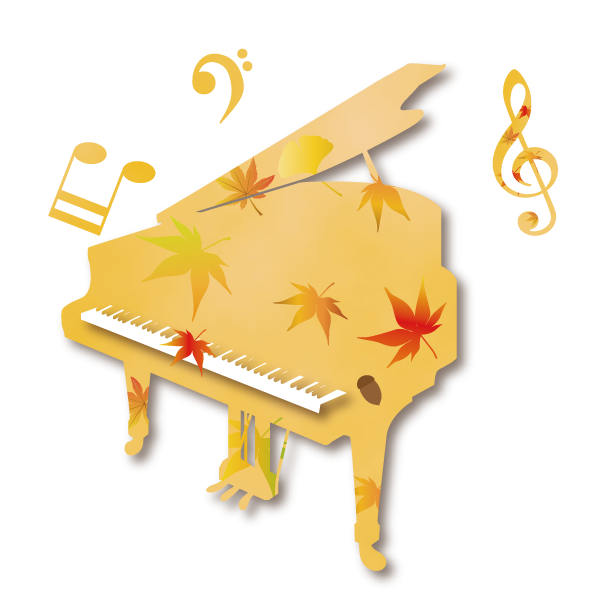 34 Culture Day4 Culture Day59:30 – 11:00 英会話(B/C)  Sam19:30 – 21:00            Kurtお仕事帰りの英会話610:00 – 11:30  英会話(A)     Sam11:30 – 13:00  英会話(B/C)   Sam79:30 – 11:00 英会話(B/C)  Sam19:30 – 21:00 TOEICめざせ８００点！ 　Yuri79:30 – 11:00 英会話(B/C)  Sam19:30 – 21:00 TOEICめざせ８００点！ 　Yuri810:00 – 11:30  英会話(A)   Sam11:30 – 13:00  英会話(B/C) Sam916:00 – 17:30  BrianBusiness English Café916:00 – 17:30  BrianBusiness English Café10 12:30-14:00英語でGospelを歌おう   14:00-17:00♪Session@JETS  10 12:30-14:00英語でGospelを歌おう   14:00-17:00♪Session@JETS  11129:30 – 11:00 英会話(B/C)  Sam19:30 – 21:00            Kurtお仕事帰りの英会話129:30 – 11:00 英会話(B/C)  Sam19:30 – 21:00            Kurtお仕事帰りの英会話1310:00 – 11:30  英会話(A)     Sam11:30 – 13:00  英会話(B/C)   Sam149:30 – 11:00 英会話(B/C)  Sam19:30 – 21:00 　　　 TOEICめざせ８００点！  Yuri149:30 – 11:00 英会話(B/C)  Sam19:30 – 21:00 　　　 TOEICめざせ８００点！  Yuri1510:00 – 11:30  英会話(A)   Sam11:30 – 13:00  英会話(B/C) Sam1616:00 – 17:30   BrianBusiness English Café1616:00 – 17:30   BrianBusiness English Café17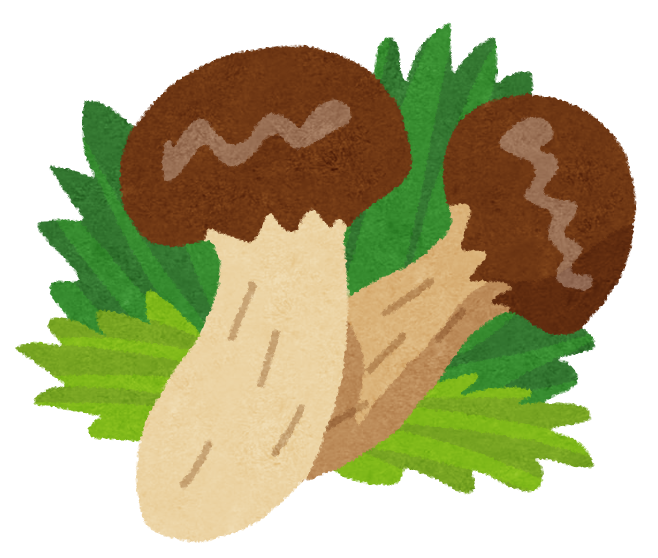 171818199:30 – 11:00 英会話(B/C)  Sam19:30 – 21:00            Kurtお仕事帰りの英会話2010:00 – 11:30  英会話(A)     Sam11:30 – 13:00  英会話(B/C)   Sam219:30 – 11:00 英会話(B/C)  Sam19:30 – 21:00        新田先生TOEICめざせ８００点！ 　219:30 – 11:00 英会話(B/C)  Sam19:30 – 21:00        新田先生TOEICめざせ８００点！ 　2210:00 – 11:30  英会話(A)   Sam11:30 – 13:00  英会話(B/C) Sam2210:00 – 11:30  英会話(A)   Sam11:30 – 13:00  英会話(B/C) Sam23 　　 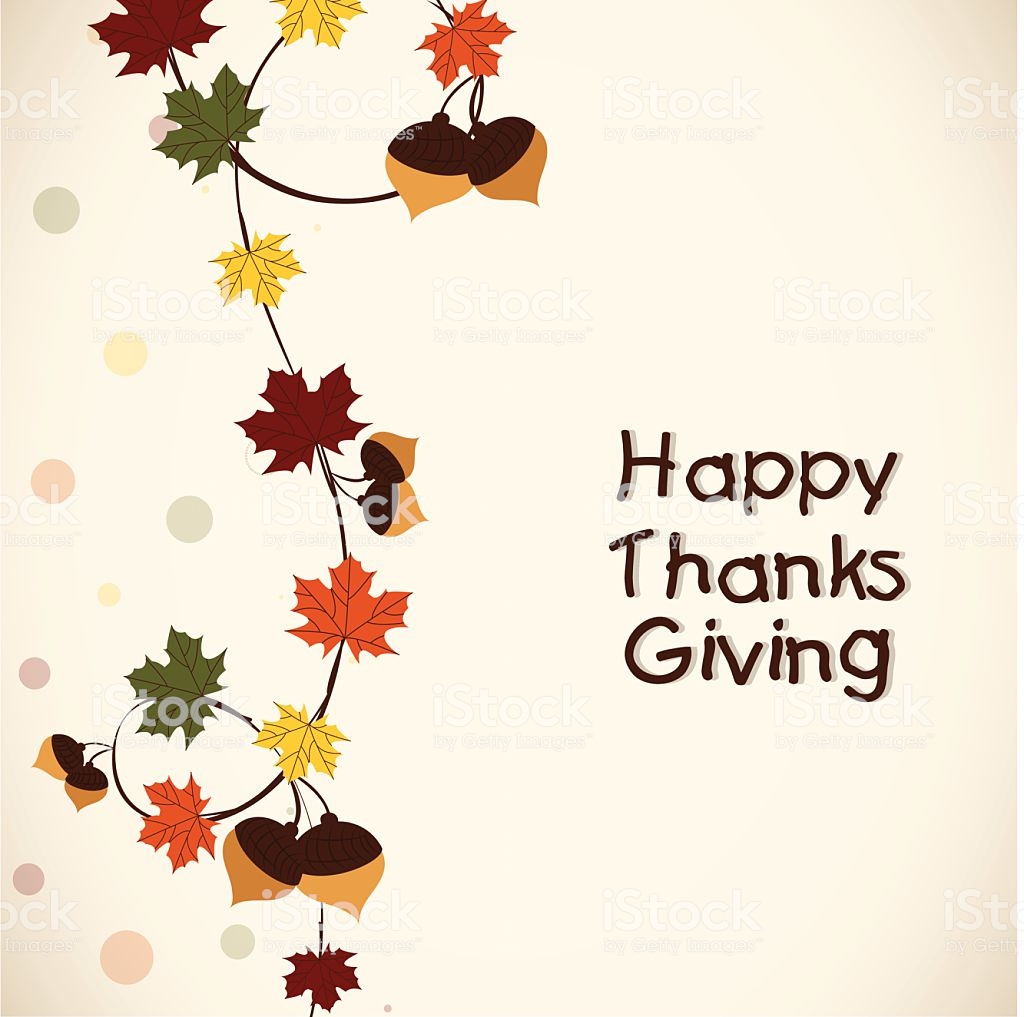 24242525269:30 – 11:00 英会話(B/C)  Sam19:30 – 21:00            Kurtお仕事帰りの英会話27   10:00 – 11:30  英会話(A)     Sam11:30 – 13:00  英会話(B/C)   Sam28 9:30 – 11:00 英会話(B/C)  Sam19:30 – 21:00 TOEICめざせ８００点！ 　Yuri29 No Class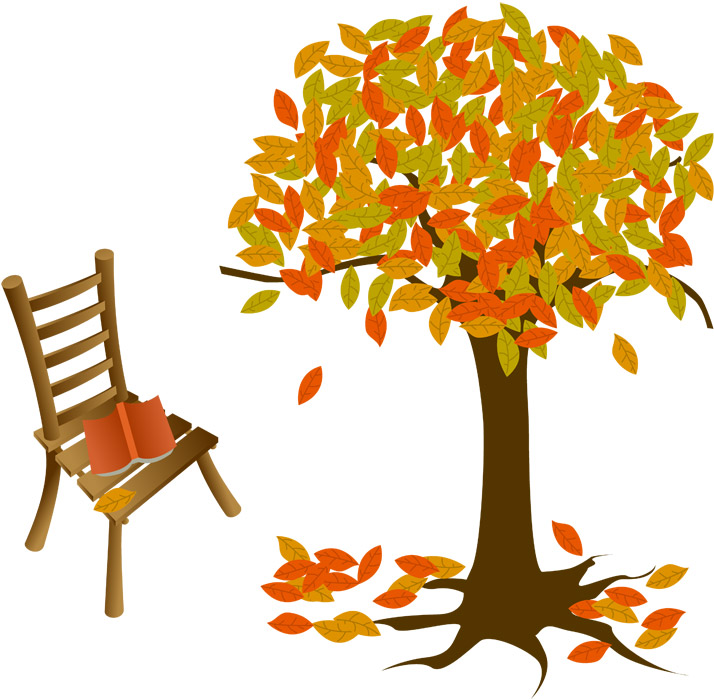 29 No Class29 No Class3016:00 – 17:30   BrianBusiness English Café19:00-Jazz Live♪